Sommario1	PREMESSA	31.1	Sigle acronimi e definizioni	32	AMBITO DELLA FORNITURA	42.1	Gestione dei dati raccolti	53	OGGETTO DELLA FORNITURA	63.1	Oggetto	63.1.1	Prodotti e servizi oggetto della fornitura	63.1.2	Requisiti generali della fornitura	73.2	Certificazione del fornitore	74	SERVIZI	74.1	Servizio di Help Desk telefonico	74.2	Servizi di manutenzione in garanzia	84.2.1	Livelli di servizio (SLA)	84.2.2	Penali	94.2.3	Disponibilità scorte	94.3	Formazione	95	DOCUMENTAZIONE	115.1	Documentazione relativa ai prodotti	115.2	Documentazione di gestione del sistema	115.3	Documentazione del software	116	VERIFICA DI CONFORMITÀ	116.1	Verifica di funzionalità del sistema	126.1.1	Precollaudo in fabbrica	126.1.2	Verifica di conformità	127	CARATTERISTICHE DELLA FORNITURA E CRITERIO DI AGGIUDICAZIONE	137.1	Definizione dell’offerta tecnica	147.1.1	Caratteristiche tecniche di valutazione: sistema trasportabile	167.1.2	Caratteristiche tecniche di valutazione: affidabilità e servizi	237.1.3	Presentazione dell’offerta tecnica	247.2	Definizione dell’ offerta economica	247.2.1	Presentazione dell’offerta economica	25ALLEGATO	26 PREMESSAIl presente capitolato disciplina gli aspetti tecnici della fornitura di un sistema per il monitoraggio e la localizzazione delle utenze radiomobili 2G/3G/LTE-4G.Le attività di monitoraggio e localizzazione descritte nel documento devono essere integrate in un unico sistema. Il fornitore deve consegnare una proposta “chiavi in mano” e senza oneri aggiuntivi per l’Amministrazione, ossia omnicomprensiva di tutte le attività e materiali a corredo necessari alla messa in funzione del sistema. Il sistema deve inoltre essere equipaggiato come un unico kit trasportabile.La fornitura, come di seguito specificato, consta del sistema di monitoraggio e localizzazione e dei servizi ad esso associati.Il presente documento è strutturato nei seguenti capitoli:Nel capitolo 2 è descritto il contesto in termini di caratteristiche applicative e di ambienti tecnologici.Nel capitolo 3 vengono elencate le componenti, i servizi oggetto della fornitura e le certificazioni richieste al fornitore.Nel capitolo 4 vengono riportate le caratteristiche dei servizi connessi alla fornitura.Nel capitolo 5 viene illustrata la documentazione che il fornitore deve produrre.Nel capitolo 6 vengono illustrati tempi e fasi per la verifica di conformità.Nel capitolo 7 sono descritte le caratteristiche della fornitura ed i criteri di aggiudicazione.Sigle acronimi e definizioniNell'ambito del presente Capitolato Tecnico sono stati usati i seguenti acronimi:AMBITO DELLA FORNITURAL’utilizzo capillare dei sistemi mobili di comunicazione conferisce un connotato di strategicità all’attività di monitoraggio e localizzazione dei terminali radiomobili cellulari nella esecuzione delle attività di Polizia Giudiziaria.Il sistema in oggetto deve essere in grado di acquisire lo stato della radio copertura del territorio in cui viene attivato e di simulare il funzionamento di una qualsiasi cella radio, utilizzata dai gestori telefonici per l’erogazione dei servizi radiomobili 2G/3G/LTE-4G. Tale operazione è propedeutica alla rilevazione dei terminali presenti all'interno della sua area di operatività (ossia l’area coperta dal segnale di "simulazione" generato dal sistema). La potenza erogata dalla cella clonata deve essere uno dei parametri configurabili dall’operatore.L’utilizzo del sistema, previsto su tutto il territorio nazionale nell'ambito di scenari operativi dinamici, ne rende indispensabile la trasportabilità (il sistema essendo prevalentemente utilizzato all’interno di un veicolo sarà sottoposto ad inevitabili sollecitazioni meccaniche e termiche) e i ridotti consumi energetici (la potenza assorbita deve poter essere sostenuta dal gruppo alternatore-batteria di un normale veicolo commerciale).In ragione della necessità di dover operare il monitoraggio e la localizzazione, anche in ambienti indoor o comunque non accessibili ai veicoli (seppure nel rispetto del requisito generale di integrazione delle prestazioni richieste in un unico kit), il fornitore può presentare soluzioni che si avvalgano di un terminale mobile (palmare o al limite spallabile) che faciliti la localizzazione fine del "target" . Per quanto sopra esposto si rende necessario il funzionamento del sistema in due differenti modalità operative denominate “passiva” ed “attiva” non mutuamente esclusive, come di seguito descritte.In modalità passiva il sistema deve consentire la scansione, l’analisi e la registrazione dei dati di copertura radiomobile delle celle 2G/3G/LTE-4G rilevabili nell’area di utilizzo, offrendo la possibilità di passare alla modalità attiva su una o più celle rilevate.In modalità attiva il sistema deve effettuare, anche su RAT differenti, la contemporanea simulazione di stazioni radio 2G/3G/LTE-4G.In tale modalità si devono poter acquisire informazioni circa l’identificazione dei Mobile System presenti nell’area coperta dallo strumento (es: procedura di IMSI attach); le informazioni devono poter essere archiviate, elaborate ed estratte dal sistema. I terminali mobili presenti nell’area di copertura devono essere censiti e rilasciati alla rete reale.In modalità attiva e sui terminali selezionati, deve poter essere possibile procedere alla affiliazione permanente alla stazione radiomobile simulata dal sistema, rendendo di fatto le utenze invisibili alla rete reale e quindi impossibilitati a fare e ricevere telefonate.Per agevolare tale modalità di funzionamento ed altre policy mirate su taluni terminali/utenze selezionati dall’operatore, deve poter essere possibile marcare alcune utenze/terminali come “target”. Tra le funzionalità minime offerte dal sistema deve essere prevista la possibilità di avviare la localizzazione radiogoniometrica del terminale con analisi direzionale ed apprezzamento distanziometrico della posizione (modalità denominata anche DF Direction Finding).Gestione dei dati raccoltiIl sistema deve gestire, sia un cruscotto in grado di rappresentare in tempo reale i dati dei telefoni censiti nel corso delle misure, sia un tool di ricerca off-line a valle delle misure effettuate.Le particolari metodologie operative condotte in campo, richiedono un’architettura di base dati in grado di evidenziare agevolmente apparecchi e utenze che siano state già oggetto di censimento in precedenti rilevamenti ma, al tempo stesso, la base di dati deve consentire diversi livelli di aggregazione dei dati rilevati in campo nelle diverse sessioni di misura.Prescindendo dalla particolare nomenclatura e soluzione adottata, devo essere gestiti almeno i seguenti livelli di aggregazione dei dati di seguito riportati secondo un’alberatura gerarchica:•	Task: è il macro contenitore in cui sono contenuti tutti i dati di una particolare indagine.•	Missione: è il contenitore dei dati raccolti in un insieme di misurazioni condotte da una squadra operante nel territorio in riferimento ad un dato task. Più squadre possono lavorare con diverse missioni allo stesso task•	Luogo: è il più basso livello di aggregazione e descrive la località in cui, nell’ambito di una data missione di un dato caso, sono state condotte misure.I livelli di aggregazione devono essere gestiti sia nel cruscotto di visualizzazione dei dati di cattura in tempo reale, sia nei tool di post analisi dei dati raccolti. In quest’ultimo caso devono poter essere implementate ricerche articolate con più criteri di selezione.Circa il cruscotto di analisi in tempo reale dei dati di cattura deve poter essere abilitata in maniera configurabile la rilevazione di telefoni già visti aggregando dati della sola missione in corso, di più missioni, di un solo caso o di tutti i dati presenti sul sistema. Altra prestazione minima è l’evidenza in tempo reale di fenomeni di cambio SIM o cambio terminale (ossia gli eventi di cattura di IMEI già censiti ma con altra IMSI e viceversa).OGGETTO DELLA FORNITURAL’Amministrazione ha inteso organizzare la presente iniziativa di acquisizione per rispondere in modo efficiente e flessibile alle esigenze attuali e future dell’Amministrazione in tema di monitoraggio e localizzazione delle utenze radiomobili 2G/3G/LTE-4G.Prodotti e servizi oggetto della fornituraL’oggetto della fornitura è un sistema integrato, “chiavi in mano” e senza oneri aggiuntivi per l’Amministrazione, comprensivo di tutte le attività/servizi e materiali a corredo necessari all’espletamento delle funzionalità di IMSI Catcher, monitoraggio e localizzazione dei terminali radiomobili attraverso l’impiego di un unico kit trasportabile, impiegabile ed alimentabile con autoveicoli commerciali. Di seguito è descritta la composizione di massima in cui si deve articolare la fornitura del sistema:unità centrale IMSI Catcher 2G/3G/LTE-4G; l’unità, composta da uno o più cestelli, si intende comprensiva del ricevitore GPS, dei nodi di simulazione delle stazioni radio base e dei moduli radio-goniometrici utili all’espletamento del Direction Finding;PC portatile per la gestione del sistema e l’esecuzione delle attività di monitoraggio e localizzazione; nel seguito del documento denominato anche “PC di gestione” o “interfaccia locale”;dotazione di backup (costituita da un PC aggiuntivo e un HD immagine predisposto con tutto il software necessario);modulo radiogoniometrico; sottosistema, integrato con l’IMSI Catcher, utile alla esecuzione della localizzazione dei terminali;antenne e cavetterie varie;contenitore per il trasporto mobile degli apparati succitati;manuale d’installazione (formato cartaceo ed elettronico);manuale d’uso (formato cartaceo ed elettronico);cartografia nazionale geo-referenziata ed in formato elettronico; kit di alimentazione per autoveicolo;e la prestazione dei seguenti servizi:configurazione iniziale del sistema;supporto al collaudo;Help Desk telefonico;garanzia e manutenzione;formazione.Requisiti generali della fornituraLa fornitura deve conformarsi ai requisiti di seguito indicati, la mancata rispondenza ad uno dei seguenti punti costituirà motivo d’esclusione:Il fornitore deve consegnare i prodotti secondo i quantitativi indicati, nuovi di fabbrica e costruiti con parti nuove.Il fornitore deve consegnare tutti i prodotti con software preinstallato, comprensivi di licenze e manuali d’uso, patch di sistema e di sicurezza aggiornati almeno alla data di firma del contratto.In relazione alle apparecchiature e ai servizi offerti l’Amministrazione prenderà in considerazione solo prodotti hardware di costruttori d’apparecchiature elettroniche che abbiano una struttura produttiva i cui sistemi d’assicurazione della qualità siano stati certificati conformi alle norme della serie UNI-EN ISO 9001:2008 da un ente accreditato, nazionale od internazionale.Il sistema deve essere munito dei marchi di certificazione riconosciuti da tutti i paesi dell’Unione Europea e deve essere conforme alle norme relative alla compatibilità elettromagnetica.Il fornitore deve garantire la conformità del sistema alle normative CEI o ad altre disposizioni internazionali riconosciute e, in generale, alle vigenti norme legislative, regolamentari e tecniche disciplinanti i componenti e le modalità di impiego delle apparecchiature medesime ai fini della sicurezza degli utilizzatori.Per ciascun prodotto il fornitore deve consegnare una copia della manualistica tecnica completa, edita dal produttore; la documentazione deve essere in lingua italiana o inglese.Il fornitore deve consegnare una dichiarazione scritta che garantisce l’interoperabilità e la compatibilità dei componenti che costituiscono la soluzione proposta.Certificazione del fornitoreIl fornitore deve presentare idonea documentazione attestante il possesso, per i materiali in fornitura, di idonea certificazione in corso di validità di rispondenza alle normative della serie UNI-EN ISO 9001:2008.Il mantenimento della validità della certificazione viene richiesto anche per tutto l’arco della durata della manutenzione.SERVIZIServizio di Help Desk telefonicoIl fornitore deve far fronte a richieste e quesiti che si presenteranno sia nel corso dell’installazione che durante l’utilizzo dei sistemi. A tal fine è richiesto un servizio di supporto telefonico, in orario 09:00-18:00 e 5 giorni su 7 per 24 mesi, da attuarsi con un numero unico messo a disposizione dal fornitore.Servizi di manutenzioneLa durata del servizio di manutenzione incluso nell’offerta è di 24 mesi, fatti salvi i semestri aggiuntivi inclusi nell’offerta come descritto al requisito Q.15 (v. paragrafo 6.1.2), che decorreranno dalla data di comunicazione dell’esito favorevole della verifica di funzionalità del sistema.I livelli minimi di servizio richiesti sono i seguenti:Le eventuali spese di spedizione del sistema saranno totalmente a carico del fornitore; il ritiro del sistema deve avvenire nella sede concordata con l’Amministrazione nella richiesta di intervento. Il mezzo di comunicazione delle richieste di intervento è il messaggio e-mail all’indirizzo unico messo a disposizione dal fornitore; ai fini del calcolo dei tempi di intervento farà fede la data/ora di invio della richiesta. Il fornitore deve mettere a disposizione dell’Amministrazione un numero di rete fissa (preferibilmente un numero verde) con cui fornire informazioni circa gli interventi di assistenza.L’intervento del fornitore, ai fini del computo degli SLA di cui al successivo paragrafo 4.4.1, si riterrà concluso provvisoriamente alla riconsegna dell’apparato nella sede concordata con l’Amministrazione. Farà fede la bolla di ricezione della spedizione. L’accettazione dell’intervento sarà comunque subordinata al superamento con esito positivo di una selezione di test estratti dal piano di collaudo ed associati ai requisiti R.1, R.4, R.7, R.8. In caso di verifica di funzionalità con prestazioni non conformi a quelle di riferimento, l’intervento sarà riaperto e gli ulteriori giorni necessari al ripristino saranno addizionati ai precedenti ai fini del computo degli SLA.La fornitura di semestri aggiuntivi di prolungamento del servizio di manutenzione in garanzia costituirà elemento di valutazione dell’offerta.Per la manutenzione in garanzia, come per i semestri aggiuntivi eventualmente inclusi nell’offerta, saranno adottati i livelli di servizio (SLA) di seguito specificati.Nel periodo di manutenzione in garanzia si intendono inclusi anche gli aggiornamenti software degli applicativi associati al prodotto nella configurazione offerta.Qualsiasi aggiornamento deve essere assicurato anche ai dispositivi di backup inclusi nella fornitura (PC di gestione aggiuntivo, HD immagine etc…).Livelli di servizio (SLA)Il servizio di manutenzione deve essere accessibile dal lunedì al venerdì dalle ore 9.00 alle ore 18.00 (esclusi sabato, domenica e festivi) e sarà attivato durante il normale orario lavorativo mediante mail o chiamata telefonica da parte del personale utilizzatore di questa Amministrazione (a cui seguirà comunque la mail di segnalazione).Il servizio di manutenzione deve essere erogato con le seguenti modalità:tempo di prima risposta telefonica: con riferimento al servizio di Help Desk telefonico e di manutenzione in garanzia, un tecnico qualificato deve richiamare entro 1 ora lavorativa la persona di riferimento indicata dall’utilizzatore al momento della chiamata;tempo di intervento on-site o ritiro dell’apparecchiatura: qualora il problema non sia risolvibile da remoto, entro  8 ore lavorative dalla chiamata dell’Amministrazione;i tempi di ripristino della normale operatività del sistema devono rispettare i seguenti vincoli:l’80% degli interventi devono essere risolti entro  5 giorni lavorativi;il resto degli interventi deve concludersi entro  10 giorni  lavorativi.Gli interventi effettuati dovranno eliminare gli inconvenienti che hanno determinato la richiesta di riparazione e ripristinare le normali condizioni di funzionamento.Deve essere redatta una nota d’intervento, da consegnare sia in formato cartaceo che elettronico, mediante la quale il fornitore deve mantenere traccia delle azioni necessarie al ripristino del sistema per consentire all’Amministrazione di controllare l’attività svolta.Il fornitore deve adoperarsi, per quanto possibile, al recupero degli archivi presenti sulle apparecchiature da sostituire.PenaliIl mancato rispetto dei termini previsti per l’esecuzione della fornitura e per i servizi di assistenza e manutenzione, comporterà l’applicazione di penali così come descritto nel contratto.Disponibilità scorteIl fornitore sarà contrattualmente impegnata ad assicurare la disponibilità di pezzi di ricambio/assistenza per almeno 6 anni successivi dalla scadenza del periodo di garanzia.FormazioneIl fornitore deve erogare un servizio di formazione rivolto al personale tecnico dell’Amministrazione, con lo scopo di fornire una adeguata conoscenza delle tecnologie offerte, tale da consentire la gestione delle apparecchiature e dei prodotti software previsti nell’ambito della fornitura.La formazione deve essere volta all’approfondimento di temi riguardanti l’utilizzo e la gestione dei prodotti oggetto di fornitura comprendendo le caratteristiche e le funzionalità, con particolare riferimento alle configurazioni hardware e software adottate. Inoltre deve comprendere le comuni problematiche riscontrabili nell’implementazione della tecnologia nell’ambiente applicativo dell’Amministrazione.Il fornitore deve erogare due sessioni di formazione, provvedendo alla fornitura della documentazione didattica per i discenti, sia su supporto cartaceo, sia su supporto elettronico.Una prima sessione di 5 giorni sarà destinata al personale operatore individuato dall’Amministrazione e si terrà presso la sede dell’Amministrazione con un numero massimo di 15 partecipanti.Gli obiettivi minimi del primo pacchetto di formazione devono includere:addestramento teorico sulle tecnologie impattate dal sistema;addestramento tecnico/pratico circa l’utilizzo del sistema il cui contenuto minimo deve prevedere le funzionalità descritte ai paragrafi 7.1.1.1, 7.1.1.2 e 7.1.1.4;Superamento di un esame pratico relativo alle tematiche affrontate ai punti a e b.Una seconda sessione di 5 giorni dovrà prevedere la formazione avanzata e deve essere erogata a n.2 (due) discenti, con personale certificato sui prodotti offerti, e tenuta presso il fornitore stesso. Il pacchetto proposto deve comprendere le spese di vitto, alloggio e trasporto (voli in classe economy inclusi) per i n.2 (due) discenti. Gli obiettivi minimi del secondo pacchetto di formazione devono includere:richiami teorici sulle tecnologie;richiami tecnico/pratici all’utilizzo;formazione tecnico/pratico per l’espletamento autonomo da parte dell’Amministrazione di interventi di manutenzione di primo livello (es: sostituzione e riconfigurazione dei moduli di sistema, upgrade firmware … );superamento di un esame pratico relativo alle tematiche affrontate ai punti a, b e c.Per ogni partecipante al corso deve essere rilasciato un attestato che certifichi il superamento del corso.Il completo e corretto espletamento dell’attività formativa sarà certificato mediante apposita Relazione sull’addestramento svolto redatta a cura del fornitore ed accettata dal personale dell’Amministrazione, nella quale verranno indicati l’oggetto, i destinatari e la durata dell’addestramento svolto nonché gli esiti delle prove pratiche di cui al punto d.L’attività di formazione deve essere conclusa, salvo diverso accordo con l’Amministrazione, entro un tempo massimo di 4 (quattro) mesi dalla data di accettazione della fornitura a cura di un profilo professionale corrispondente a Sistemista Senior con comprovata esperienza nell’utilizzo del sistema oggetto della fornitura.Entrambi i programmi delle sessioni formative devono essere approvati dall’Amministrazione prima della loro erogazione.DOCUMENTAZIONEA corredo della fornitura, il fornitore sarà tenuta a produrre la documentazione sinteticamente descritta di seguito.Documentazione relativa ai prodottiIl fornitore deve fornire almeno una copia della documentazione tecnica e della manualistica d’uso e installazione relativa alle apparecchiature hardware ed ai prodotti software, di base ed applicativi, oggetto della fornitura. La documentazione deve essere redatta in lingua italiana o inglese e deve essere fornita sia in formato cartaceo (manuali) che su supporto elettronico (CD-ROM).Documentazione di gestione del sistemaAl termine della consegna e dell’implementazione dei materiali, il fornitore deve rilasciare dettagliata documentazione relativa a:Procedure per la conduzione del sistema:Lista operazioni importanti per la corretta gestione del sistema;Indicazione delle attività critiche di gestione;Procedure operative da seguire in caso di fault del sistema:Criteri di valutazione del fault;Procedure da attuare in caso di guasti più gravi;Elenco dei contatti.Documentazione del softwareDovrà essere fornita tutta la documentazione prodotta, relativa ai sistemi software, oggetto della fornitura (technical reference, operator & service guide, installation guide, tuning guide etc.).La documentazione deve essere redatta in lingua italiana o inglese e deve essere fornita su supporto cartaceo (manuali) ed elettronico (CD-ROM).Deve inoltre essere prodotta, a cura del fornitore, una completa e circostanziata documentazione di fornitura, installazione, collaudo e configurazione relativa:alle operazioni d’installazione e configurazione effettuate sulla console;agli eventuali problemi incontrati;alle soluzioni adottate.VERIFICA DI CONFORMITÀIl fornitore deve approntare al collaudo il sistema, oggetto della fornitura, entro 90 (novanta) giorni solari decorrenti dalla data di comunicazione dell’avvenuta esecutività del contratto. Entro tale termine il sistema deve essere completamente configurato e operativo.A tal fine il fornitore deve procedere a:effettuare il precollaudo in fabbrica con il rilascio del relativo statino;produrre il piano di test;rendere funzionanti le componenti software e hardware previste dalla fornitura; configurare le componenti software di gestione e controllo secondo le specifiche richieste dall’Amministrazione, fornendone adeguata documentazione.Verifica di funzionalità del sistemaLe attività di verifica di funzionalità sono dirette a verificare la conformità della fornitura con l’offerta tecnica presentata dal fornitore, nonché, per quanto da questa non previsto, alle specifiche e alle indicazioni del presente documento.Precollaudo in fabbricaIl sistema deve essere sottoposto alle prove di precollaudo in fabbrica a cura del fornitore ed il relativo statino di collaudo deve essere reso disponibile all’Amministrazione. Tali prove dovranno essere mirate a riscontrare la completa funzionalità del sistema, oltreché a prevedere un esplicito riferimento all’esecuzione di test inerenti i requisiti di seguito specificati, corredati da adeguata documentazione sulle modalità di esecuzione/certificazione e sui risultati ottenuti. In particolare, in riferimento alle funzionalità riportate nel paragrafo 6.1, si richiede di documentare i seguenti punti: R.7, I.2, R.8, I.5, R.13, R.15, R.19.Il superamento del precollaudo in fabbrica è condizione necessaria per l’approntamento al collaudo.Verifica di conformitàIl fornitore deve produrre, entro venti giorni dall’approntamento al collaudo, un piano di test che deve essere approvato dall’Amministrazione, le verifiche, oltre al rispetto delle funzionalità previste dal piano di test proposto dal fornitore riguarderanno l’esecuzione di prove da effettuarsi in campo con la simulazione degli scenari operativi di impiego con automezzi messi a disposizione dall’Amministrazione. Dieci giorni lavorativi prima dell’approntamento al collaudo il fornitore deve consegnare il sistema presso i locali dell’Amministrazione per essere sottoposto alle prove di verifica della funzionalità.Il fornitore garantirà tutta l’assistenza necessaria e metterà a disposizione dell’Amministrazione tutte le apparecchiature, gli strumenti ed i terminali radiomobili necessari all’effettuazione delle verifiche di funzionalità.Le prove verranno eseguite con le modalità previste nel piano di test proposto dal fornitore ed accettato dall’Amministrazione, fatta salva la facoltà della Commissione di collaudo di richiedere ulteriori verifiche o integrazioni.CARATTERISTICHE DELLA FORNITURA E CRITERIO DI AGGIUDICAZIONELa gara sarà aggiudicata a favore del concorrente che presenterà l’offerta economicamente più vantaggiosa ai sensi dell’art. 83 del D.lgs. 163/2006 e s.m.i., da individuare sulla base dei parametri e con i pesi di seguito indicati:Il punteggio totale sarà determinato dalla somma algebrica del punteggio tecnico (PT) e del punteggio dell’offerta economica (PE), calcolato applicando la seguente formula:La commissione giudicatrice procederà alla valutazione delle offerte tecniche e all’attribuzione del relativo punteggio con riguardo alle caratteristiche tecniche migliorative rispetto a quanto previsto dal Capitolato Tecnico in base ai criteri indicati nelle tabelle di valutazione tecnica (paragrafo 7.1 e relativi sotto-paragrafi).I punteggi ottenuti dall’esame tecnico ed economico saranno quindi sommati al fine di ottenere la graduatoria finale, aggiudicando la gara al concorrente che ha ottenuto il punteggio maggiore. La gara verrà aggiudicata all’offerta che conseguirà la massima valutazione totale. Tutti i calcoli saranno troncati alla seconda cifra decimale. A parità di punteggio complessivo l’aggiudicazione avverrà a favore dell’offerente che avrà ottenuto il maggiore punteggio tecnico.Definizione dell’offerta tecnicaI requisiti di carattere tecnico sono suddivisi in tre tipologie contraddistinte dalle lettere R, I e Q seguite da un numero progressivo che ne facilita il riferimento. Alle diverse lettere sono associate le seguenti tipologie di richieste:R.# requisiti mandatori: il rispetto di tali requisiti è obbligatorio, pena l’esclusione dalla gara. Per tali requisiti, in quanto abilitanti alla partecipazione, non è prevista una pesatura di valutazione. Il fornitore deve rispondere a tali requisiti indicandone la conformità. Q.# requisiti migliorativi: il rispetto di tali requisiti non è obbligatorio ma concorre alla valutazione dell’offerta secondo il peso associato nella matrice di valutazione. Il fornitore che vorrà rispondere a tali quesiti deve indicare il valore/soluzione caratterizzanti l’offerta secondo le richieste formulate nel testo.Il rispetto di un requisito minimo, anche se non attribuisce un punteggio migliorativo, deve essere dichiarato,  pena esclusione.I.# richieste di informazioni relative alle soluzioni implementate: le risposte fornite a tali domande anche se non contribuiscono alla valutazione tecnica dell’offerta devono essere fornite obbligatoriamente pena esclusione. Le prestazioni/funzionalità esposte potranno rientrare nelle prove di verifica di funzionalità di cui al paragrafo 4.2.2.Il fornitore deve produrre una Relazione Tecnica descrittiva della soluzione proposta. Nei contenuti minimi della relazione si richiede:la descrizione dell’architettura del sistema in moduli logico/funzionali e la relativa allocazione nei moduli fisici della fornitura ivi incluso il PC di gestione. Si fa particolare riferimento alle architetture software/hardware che intervengono nei processi di scansione della rete (modalità passiva) e nella simulazione di rete (modalità attiva) nelle diverse RAT.La descrizione delle funzionalità dei moduli di software applicativo associati alla fornitura e delle interazioni con i moduli software/firmware del sistema IMSI Catcher dislocati nei moduli fisici di cui il sistema stesso si compone.La descrizione dei principali cicli di funzionamento in scansione, simulazione celle, cattura e localizzazione con le relative ed eventuali funzionalità diagnostiche/punti di misura offerti dal sistema.Ai fini di una più uniforme valutazione delle offerte, le risposte ai quesiti posti nei paragrafi seguenti dovranno essere riportate in tabelle che ne riproducono la struttura, introducendo il testo nei rispettivi riquadri e fornendo i richiami alle sezioni della Relazione Tecnica in cui la materia è trattata in maniera estesa. Si precisa che tutte le soluzioni proposte dovranno essere nella piena disponibilità del fornitore, senza oneri aggiuntivi per l’Amministrazione e che quanto descritto nella Relazione Tecnica e in risposta ai quesiti costituirà di per sé dichiarazione di impegno del fornitore all’esecuzione nei tempi e modi descritti nella documentazione stessa consegnata.Qualora a seconda della RAT considerata (2G/3G/LTE-4G), rispetto a qualunque tipologia di quesito (R I o Q), il sistema supporti una diversa erogazione della funzionalità/prestazione richiesta, il fornitore deve darne spiegazione indicando i limiti prestazionali offerti per ciascuno standard di riferimento (es. diversa esecuzione del Direction Finding a seconda della diversa tecnologia radio su cui sono agganciati i target).Con riferimento ai requisiti opzionali quotabili Q.5 e Q.6 l’attribuzione dei punteggi avverrà su scala lineare sulla base della relazione:Dove:P è il punteggio assegnatoPmax è il massimo punteggio assegnabileVmax, Vmin, V sono rispettivamente i valori espressi dal fornitore con soluzione che riporta il valore massimo, fornitore con valore minimo e risposta del fornitore in esame. Alcuni o tutti i valori suddetti potranno eventualmente coincidere in relazione al numero e al valore delle offerte pervenute.Nel computo saranno considerate le prime due cifre dopo la virgola senza procedere a alcun arrotondamento (es. P: 3,2345 punteggio attribuito 3,23)Il punteggio relativo all’offerta tecnica (PT) sarà calcolato sulla base della seguente formula:Dove:PT è il punteggio tecnico assegnato all’offerta in esamePi è il punteggio assegnato al requisito opzionale QiCaratteristiche tecniche di valutazione: sistema trasportabileNei paragrafi successivi i concetti esposti al capitolo 2 circa l’ambito applicativo di riferimento vengono esplosi nel dettaglio dei requisiti tecnici di fornitura. Requisiti riferiti al funzionamento in modalità passivaCon riferimento allo scenario d’impiego descritto al capitolo 2, il sistema deve essere in grado di erogare in modalità passiva le seguenti prestazioni minimeTabella 1 – Funzionamento in modalità passivaRequisiti riferiti al funzionamento in modalità attivaTabella 2 – Funzionamento in modalità attivaRequisiti riferiti alle soluzioni implementative adottateTabella 3 – Soluzioni implementativeRequisiti riferiti all’interfaccia locale e data managementIl sistema deve essere fornito corredato di due unità di interfaccia locale per consentire un’immediata sostituzione in caso di rottura di quella in uso. Entrambe devono avere le stesse caratteristiche e suite software di dotazione per consentirne un’immediata intercambiabilità.Tabella 4 – Interfaccia locale Caratteristiche tecniche di valutazione: affidabilità e serviziTabella 5 – Affidabilità e serviziPresentazione dell’offerta tecnicaLo schema di offerta tecnica richiesto dovrà essere conforme a quanto riportato di seguito:Presentazione del fornitore.Sistema proposto.Descrizione del sistema proposto dettagliando le caratteristiche tecniche delle componenti.Compilazione delle tabelle riportate nel paragrafo 7.1.1Help Desk.Descrizione della modalità di erogazione del servizio di Help Desk.Manutenzione.Descrizione delle modalità con cui il fornitore intende garantire i livelli di servizio richiesti.Compilazione della tabella riportata nel paragrafo 7.1.2Formazione.Dettaglio del programma e modalità dei corsi da erogare.La relazione tecnica dovrà essere redatta in modo da porre in evidenza gli elementi necessari alla commissione giudicatrice per l’attribuzione dei punteggi.La relazione tecnica dovrà essere firmata siglata in ogni pagina e sottoscritta per esteso, a pena d’esclusione, all’ultima pagina dal legale rappresentante del concorrente (o da persona munita da comprovati poteri di firma).Il numero di pagine, esclusa la copertina, l’indice, dovrà essere massimo 100. I parametri di redazione dei documenti saranno: Carattere Calibri, stile normale, corpo 11, per le tabelle corpo 10, dimensioni foglio A4.Definizione dell’ offerta economicaIl punteggio relativo all’offerta economica (PE) sarà calcolato sulla base della seguente formula di tipo lineare che tiene conto dei prezzi minimo e massimo offerti:Dove:PE	è il punteggio economico assegnato all’offerta in esame;Pmin	è il prezzo offerto minimo pervenuto;Pmax	è il prezzo offerto massimo pervenuto;P	è il prezzo dell’offerta in esame.Nel computo saranno considerate le prime due cifre dopo la virgola senza procedere a alcun arrotondamento (es. PE: 3,2345 punteggio attribuito 3,23)Presentazione dell’offerta economicaL’offerta economica deve essere redatta secondo i seguenti schemi:Tabella 6 – Offerta economicaALLEGATOCon riferimento al requisito Q.13 di seguito si riporta il maggior dettaglio circa le prestazioni minime richieste per il modulo cartografico integrato nel software di gestione dell’apparato.Nella figura 1 è riportato, a scopo esemplificativo, l’aspetto con cui dovranno essere rappresentati gli elementi grafici di seguito descritti. Per preservare un livello adeguato di leggibilità della cartografia deve essere possibile abilitare e disabilitare in maniera selettiva la visualizzazione su mappa degli elementi cartografici. Ciascun elemento grafico avrà inoltre un riempimento con parziale trasparenza, al fine di non coprire completamente la topografia e la toponomastica sottostante anche quando ne viene abilitata la visualizzazione.Tracciamento su mappa dei percorsi eseguiti: deve essere possibile abilitare e disabilitare il tracciamento dei percorsi eseguiti durante il funzionamento in modalità attiva dello strumento. Il sistema memorizzerà il percorso seguito e l’operatore potrà scegliere di visualizzarne o meno il tracciato al fine di verificare la presenza di aree scansionate o meno nel territorio di interesse.I percorsi restano memorizzati e quindi visualizzabili nel contesto del “task” “missione” “luogo”. Ossia all’avvio dell’utilizzo dello strumento viene creato / riaperto un “task”, e viene creata / riaperta una “missione” e viene definito il “luogo” al fine di catalogare e gestire i dati rilevati (si faccia riferimento al paragrafo 2.1 Gestione dei dati raccolti). Ogni volta che in tale contesto viene innescata la modalità “attiva” di funzionamento, il sistema incrementa la collezione dei punti di tracciato eseguito. Alla chiusura del lavoro, ad esempio per apertura di un nuovo task/missione/luogo, il tracciato visualizzabile è azzerato.Point of Interest (POI): il modulo deve consentire all’operatore di introdurre sulla cartografia elementi grafici che contraddistinguano luoghi di interesse investigativo (abitazioni, punti di frequentazione del target, luogo del crimine…). L’abilitazione della loro visualizzazione su mappa (in figura 1 è stato scelto ad esempio un rombo rosso) deve abilitare anche la lettura del campo di testo descrittivo appositamente inserito. Per salvaguardare la leggibilità della mappa le informazioni associate saranno leggibili all’interazione con il mouse (sovrapposizione del simbolo o sua selezione) con il simbolo. Il sistema deve prevedere una funzione di data entry per l’inserimento dei POI. Il POI è un dato globale del livello di aggregazione “task”. Ad esempio, se in una missione viene creato un nuovo POI, questo sarà visibile ed utilizzabile in tutte le successive “missioni” e “luoghi” che saranno realizzate nello stesso task.Punti di aggancio dei target: il sistema memorizzerà le posizioni data e ora in cui sono stati agganciati i telefoni target. L’abilitazione della loro visualizzazione consentirà di verificare la posizione dello strumento su mappa ed al passaggio del mouse sarà possibile evidenziare alcune delle informazioni salienti dell’evento (alias del target, IMSI, IMEI, data e ora della cattura). I punti di aggancio del target sono dati globali del “task”. Un aggancio di un target deve poter essere visualizzato in tutte le sessioni di lavoro Aree di interesse su mappa: sulla base delle informazioni ricevute dai gestori di rete o da fonti di investigazione, è necessario poter rappresentare sulla cartografia delle aree geografiche di interesse. Il sistema deve consentire pertanto il tracciamento di poligoni o comunque l’evidenziazione di aree.Rappresentazione dei ponti radio: deve essere possibile il caricamento della banca dati delle BTS, nodeB ed e-nodeB (2G/3G/4G) dell’intero territorio nazionale di tutti i gestori. Il modulo cartografico del software di gestione deve abilitare la visualizzazione selettiva delle celle dei singoli operatori, per tecnologia e consentendo la visualizzazione selettiva delle celle.Le celle saranno rappresentate con il cono teorico di irraggiamento così come fornito dai gestori di rete e rappresentato nel file csv di caricamento di seguito esemplificato. Per la rappresentazione deve essere adottato un cono di irraggiamento con apertura angolare di 120° e puntamento ottenuto con vertice nelle coordinate GPS fornite in tabella e direzione indicata in gradi in verso orario con lo 0°in direzione Nord.Le celle saranno rappresentate di default con un raggio di copertura pari a 1000 metri in modo da limitarne le sovrapposizioni in area urbana. Per mantenerne una adeguata leggibilità anche in aree rurali, dove risultano intervallate da maggiori distanze, deve essere possibile impostarne il raggio di copertura ad ampiezze maggiori.Di seguito è riportato un esempio del file da cui deve essere effettuato il caricamento.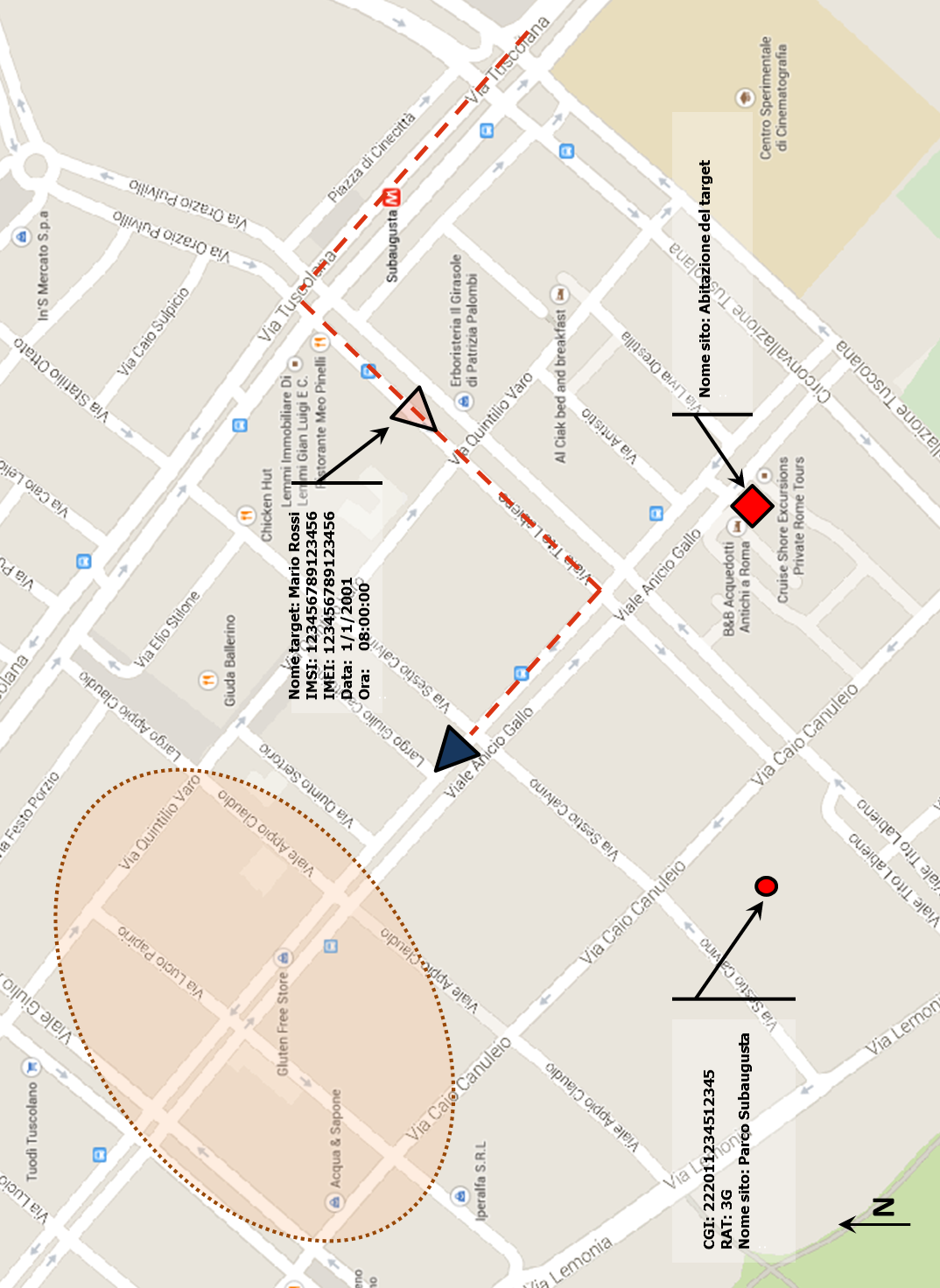 Figura 1CAPITOLATO TECNICOSistema per il monitoraggio e la localizzazionedi terminali radiomobiliACRONIMODESCRIZIONEBTSBase Transceiver StationCloneNel presente documento con il termine clone viene indicata la cella radiomobile simulata dal nodo.GPSGlobal Position SystemIMEIInternational Mobile Equipment IdentityIMSIInternational Mobile Subscriber IdentityMSMobile SystemMSRMulti Standard RadioMTBFMean Time Between FailureNode-b, e-node-bRispettivamente i nodi della rete reale so cui implementate le celle di radio-copertura nelle tecnologie 3G e 4G-LTENodoNel presente documento con questo termine viene indicata l’unità fisica con cui il sistema provvede alla simulazione di una cella di radiocopertura. Se ad esempio il sistema ha un’architettura che consente la simultanea realizzazione in aria di tre celle, si parlerà di un sistema composto da tre nodiPOIPoint of InterestRATRadio Access TechnologyRRCRadio Resource ControlSDRSoftware Defined RadioService Level AgreementtargetCon questo termine viene sintetizzata una particolare utenza/apparecchio nota agli operatori ed evidenziata sul sistema come di interesse investigativo. Al concetto di target possono essere associate ad esempio informazioni anagrafiche e policy di gestione (ad esempio di cattura e controllo, avvio silent call, messaggisticha sul pannello di controllo dello strumento…).TMSITemporary Mobile Subscriber IdentityDESCRIZIONERICHIESTA MINIMADurata24 mesiModalitàOn Site con intervento o recupero del sistemaTempo di interventoRitiro entro 8 ore lavorative dalla segnalazioneCopertura settimanale5 gg su 7CRITERIOPUNTEGGIO MASSIMOPunteggio tecnico70Punteggio economico30TOTALE100Id.FUNZIONALITA’ RICHIESTEFUNZIONALITA’ RICHIESTER.1La modalità passiva deve consentire la scansione e l’analisi dei dati di copertura radiomobile rilevati nel sito di utilizzo in tutte le tecnologie supportate (2G/3G/LTE-4G) dai gestori di servizi radiomobili presenti sul territorio nazionale.La modalità di scansione deve essere gestibile in parallelo alla modalità attiva senza sottrarre al sistema nodi utili per il catching dei terminali mobili. In altri termini la scansione deve poter procedere anche durante l’uso in modalità attiva di tutti i nodi di simulazione offerti dal sistema fornendo la possibilità di aggiornare il parco delle celle clonate nel corso della sessione in ragione, ad esempio, degli spostamenti intervenuti e quindi del mutato ambiente radio in cui il sistema si trova ad operare.La modalità passiva deve consentire la scansione e l’analisi dei dati di copertura radiomobile rilevati nel sito di utilizzo in tutte le tecnologie supportate (2G/3G/LTE-4G) dai gestori di servizi radiomobili presenti sul territorio nazionale.La modalità di scansione deve essere gestibile in parallelo alla modalità attiva senza sottrarre al sistema nodi utili per il catching dei terminali mobili. In altri termini la scansione deve poter procedere anche durante l’uso in modalità attiva di tutti i nodi di simulazione offerti dal sistema fornendo la possibilità di aggiornare il parco delle celle clonate nel corso della sessione in ragione, ad esempio, degli spostamenti intervenuti e quindi del mutato ambiente radio in cui il sistema si trova ad operare.Q.1Il punteggio verrà assegnato alla soluzione che consenta il salvataggio dei risultati di scansione e la sua geo-referenziazione con possibilità di richiamo per la configurazione dei cloni sui nodi in tempo reale senza necessità di reiterazione di un ciclo di scansione.I dati dovranno poter essere esportati in formato elettronico gestibile dalle più diffuse suite di office automation disponibili in ambiente Windows (es: file txt, .xml, .xls etc…). Possibilità di salvataggio e richiamo dei risultati di scansione (Punti 0,7).Presentazione dei risultati di scansione pregressa con ordine di selezione calcolato in base alla prossimità geografica del sistema rispetto alla posizione in cui è stata eseguita la scansione stessa (Punti 0,3).Punti1R.2Il sistema deve essere in grado di passare alla modalità attiva su una delle celle rilevate/proposte in fase di scansione senza soluzione di continuità nell’utilizzo dell’apparecchiatura. Il sistema non deve quindi necessitare della chiusura e riavvio del software di gestione o della ripetizione di operazioni di log-in.Il software fornirà all’operatore l’elenco delle celle simulabili secondo un criterio di preferibilità che consenta di indirizzare la scelta manuale verso la selezione dei migliori cloni ai fini della efficacia di cattura dei terminali mobili a parità di nodi utilizzati. Il criterio adottato per il ranking deve essere descritto.Il sistema deve essere in grado di passare alla modalità attiva su una delle celle rilevate/proposte in fase di scansione senza soluzione di continuità nell’utilizzo dell’apparecchiatura. Il sistema non deve quindi necessitare della chiusura e riavvio del software di gestione o della ripetizione di operazioni di log-in.Il software fornirà all’operatore l’elenco delle celle simulabili secondo un criterio di preferibilità che consenta di indirizzare la scelta manuale verso la selezione dei migliori cloni ai fini della efficacia di cattura dei terminali mobili a parità di nodi utilizzati. Il criterio adottato per il ranking deve essere descritto.I.1Il fornitore, ove supportate, deve indicare le eventuali altre funzionalità implementate dal sistema in modalità passiva, con dettaglio per singola RAT delle informazioni/funzionalità gestite, della eventuale possibilità di esportazione dei dati e dei formati in cui questi saranno resi disponibili.Il fornitore, ove supportate, deve indicare le eventuali altre funzionalità implementate dal sistema in modalità passiva, con dettaglio per singola RAT delle informazioni/funzionalità gestite, della eventuale possibilità di esportazione dei dati e dei formati in cui questi saranno resi disponibili.Id.FUNZIONALITA’ RICHIESTEFUNZIONALITA’ RICHIESTER.3Il sistema deve essere in grado di simulare le stazioni di radio-copertura cellulare in tutte le tecnologie radiomobili presenti sul territorio nazionale 2G/3G/LTE-4G nelle rispettive bande oggetto di licenza.Il sistema deve essere in grado di simulare le stazioni di radio-copertura cellulare in tutte le tecnologie radiomobili presenti sul territorio nazionale 2G/3G/LTE-4G nelle rispettive bande oggetto di licenza.R.4La simulazione delle celle di radio-copertura deve poter avvenire anche su più RAT simultaneamente. Il fornitore deve indicare il numero massimo di nodi contemporaneamente simulabili per RAT.Il numero minimo di nodi contemporaneamente simulabili richiesto varia a seconda della scelta implementativa delle stazioni radio base; in tecnologia MSR/SDR/singleRAN si richiede di poter simulare almeno 3 nodi contemporaneamente impostabili via software nella tecnologia e nella banda di frequenza di volta in volta necessaria nel corso della missione; in tecnologia tradizionale si richiedono almeno 2 nodi 2G, 2 nodi 3G ed 1 nodo LTE-4G; qualora venisse offerto un solo nodo LTE-4G questo dovrà poter operare nelle bande oggetto di licenza sul territorio nazionale per tale tecnologia.In caso di stazioni radio implementate per via MSR/SDR/singleRAN, l’impostazione della RAT in cui avviene la simulazione di cella deve poter essere eseguita dall’operatore in campo senza la necessità di alcuna installazione hardware o software, ma semplicemente per mezzo di una configurazione del sistema in tempo reale per mezzo del PC di gestione/interfaccia locale.La simulazione delle celle di radio-copertura deve poter avvenire anche su più RAT simultaneamente. Il fornitore deve indicare il numero massimo di nodi contemporaneamente simulabili per RAT.Il numero minimo di nodi contemporaneamente simulabili richiesto varia a seconda della scelta implementativa delle stazioni radio base; in tecnologia MSR/SDR/singleRAN si richiede di poter simulare almeno 3 nodi contemporaneamente impostabili via software nella tecnologia e nella banda di frequenza di volta in volta necessaria nel corso della missione; in tecnologia tradizionale si richiedono almeno 2 nodi 2G, 2 nodi 3G ed 1 nodo LTE-4G; qualora venisse offerto un solo nodo LTE-4G questo dovrà poter operare nelle bande oggetto di licenza sul territorio nazionale per tale tecnologia.In caso di stazioni radio implementate per via MSR/SDR/singleRAN, l’impostazione della RAT in cui avviene la simulazione di cella deve poter essere eseguita dall’operatore in campo senza la necessità di alcuna installazione hardware o software, ma semplicemente per mezzo di una configurazione del sistema in tempo reale per mezzo del PC di gestione/interfaccia locale.R.5A supporto della configurazione in modalità attiva dello strumento, il sistema deve proporre, a valle della prima scansione, un set di celle ottimale da sottoporre a simulazione, lasciando comunque la possibilità all’operatore di selezionare altre combinazioni di celle.Allo spostamento dello strumento durante il funzionamento in modalità attiva deve conseguire l’adeguamento del set ottimale di celle da riprodurre sui nodi tenendo conto ad esempio delle nuove adiacenze. A tal fine lo strumento deve poter procedere alla scansione in background fornendo risultati aggiornati al contesto radio in cui il sistema è inserito a seguito degli spostamenti condotti o comunque al mutato ambiente radio.A supporto della configurazione in modalità attiva dello strumento, il sistema deve proporre, a valle della prima scansione, un set di celle ottimale da sottoporre a simulazione, lasciando comunque la possibilità all’operatore di selezionare altre combinazioni di celle.Allo spostamento dello strumento durante il funzionamento in modalità attiva deve conseguire l’adeguamento del set ottimale di celle da riprodurre sui nodi tenendo conto ad esempio delle nuove adiacenze. A tal fine lo strumento deve poter procedere alla scansione in background fornendo risultati aggiornati al contesto radio in cui il sistema è inserito a seguito degli spostamenti condotti o comunque al mutato ambiente radio.Q.2Il punteggio verrà assegnato al fornitore che preveda una modalità attiva configurabile anche in modalità automatica. Per modalità attiva automatica si intende la possibilità di configurare lo strumento affinché avvii in sequenza la scansione e la simulazione delle celle con selezione dei cloni basata sul criterio di massima efficacia di cattura dei terminali mobili. La RAT, le bande ed i gestori oggetto di clonazione devono essere configurabili. Le due fasi, quella di scansione e quella di simulazione e cattura dei terminali, devono inoltre poter essere separate da un comando dell’operatore.Punti1R.6Il sistema deve consentire all’operatore di modificare la configurazione dei cloni anche nel corso di una sessione di acquisizione in modalità attiva rendendo selezionabile sia la cella di cui modificare i parametri di simulazione che la cella obiettivo da riprodurre (devono poter essere selezionabili anche quelle rilevate in scansione). La modifica di uno dei nodi non deve perturbare il funzionamento degli altri.Il sistema deve consentire all’operatore di modificare la configurazione dei cloni anche nel corso di una sessione di acquisizione in modalità attiva rendendo selezionabile sia la cella di cui modificare i parametri di simulazione che la cella obiettivo da riprodurre (devono poter essere selezionabili anche quelle rilevate in scansione). La modifica di uno dei nodi non deve perturbare il funzionamento degli altri.R.7La potenza erogata dai nodi simulatori di cella deve essere uno dei parametri configurabili dall’operatore. Indicare il range nominale supportato dallo strumento per singola RAT. Per ciascuna RAT la potenza massima configurabile deve essere di almeno 10W.La potenza erogata dai nodi simulatori di cella deve essere uno dei parametri configurabili dall’operatore. Indicare il range nominale supportato dallo strumento per singola RAT. Per ciascuna RAT la potenza massima configurabile deve essere di almeno 10W.I.2Il fornitore deve indicare le sensibilità dei ricevitori nelle diverse RAT con i corrispondenti valori di data rate e bit error rate di riferimento a cui sono stati testati.Il fornitore deve indicare le sensibilità dei ricevitori nelle diverse RAT con i corrispondenti valori di data rate e bit error rate di riferimento a cui sono stati testati.R.8Tutti i terminali mobili nelle tecnologie 2G/3G/LTE-4G commercializzate sul territorio nazionale e presenti nell’area di copertura del sistema, inclusi i dispositivi concepiti per la sola navigazione dati (c.d. tablet, dongle o chiavetta internet), dovranno essere censiti dallo strumento (le informazioni minime acquisite sono IMSI ed IMEI del terminale).Nella modalità attiva di base (ossia quella mirata alla sola rilevazione dei terminali mobili presenti nell’area coperta dal sistema), a valle dell’acquisizione dei dati di identità del terminale, i MS dovranno essere rilasciati alla rete reale.Tutti i terminali mobili nelle tecnologie 2G/3G/LTE-4G commercializzate sul territorio nazionale e presenti nell’area di copertura del sistema, inclusi i dispositivi concepiti per la sola navigazione dati (c.d. tablet, dongle o chiavetta internet), dovranno essere censiti dallo strumento (le informazioni minime acquisite sono IMSI ed IMEI del terminale).Nella modalità attiva di base (ossia quella mirata alla sola rilevazione dei terminali mobili presenti nell’area coperta dal sistema), a valle dell’acquisizione dei dati di identità del terminale, i MS dovranno essere rilasciati alla rete reale.R.9Modalità di funzionamento "target". In modalità attiva il sistema deve agganciare, censire e rilasciare i terminali. Sui terminali censiti come “target” deve essere possibile impostare l’affiliazione permanente del terminale alla BTS simulata.In modalità attiva, a fronte di un qualsiasi MS identificato, ossia che si è agganciato alla cella simulata ed è stato quindi censito nella consolle di gestione dello strumento, il sistema deve consentire all’operatore di marcare l’utenza come “target” per potervi applicare le policy descritte circa tale modalità di funzionamento.Il sistema deve rendere configurabili le policy da applicare in automatico sui singoli target censiti (solo monitoraggio con alerting, controllo del terminale, silent call etc…).Modalità di funzionamento "target". In modalità attiva il sistema deve agganciare, censire e rilasciare i terminali. Sui terminali censiti come “target” deve essere possibile impostare l’affiliazione permanente del terminale alla BTS simulata.In modalità attiva, a fronte di un qualsiasi MS identificato, ossia che si è agganciato alla cella simulata ed è stato quindi censito nella consolle di gestione dello strumento, il sistema deve consentire all’operatore di marcare l’utenza come “target” per potervi applicare le policy descritte circa tale modalità di funzionamento.Il sistema deve rendere configurabili le policy da applicare in automatico sui singoli target censiti (solo monitoraggio con alerting, controllo del terminale, silent call etc…).R.10Modalità “localizzazione” (o DF, Direction Finding). Il sistema, con riferimento ad almeno un’utenza marcata come target, deve poter procedere alla definizione approssimata della sua posizione. Il numero minimo di terminali gestiti in tale modalità deve essere maggiore o uguale ad 1.Il sistema deve fornire la misura della potenza ricevuta dal terminale target sul nodo simulato e la stima della distanza presunta a cui il terminale si trova. A tal fine deve essere in grado di indurre in trasmissione il MS.Modalità “localizzazione” (o DF, Direction Finding). Il sistema, con riferimento ad almeno un’utenza marcata come target, deve poter procedere alla definizione approssimata della sua posizione. Il numero minimo di terminali gestiti in tale modalità deve essere maggiore o uguale ad 1.Il sistema deve fornire la misura della potenza ricevuta dal terminale target sul nodo simulato e la stima della distanza presunta a cui il terminale si trova. A tal fine deve essere in grado di indurre in trasmissione il MS.I.3Il fornitore deve indicare il numero massimo di MS contemporaneamente gestibili in modalità “localizzazione” (o DF).Il fornitore deve indicare il numero massimo di MS contemporaneamente gestibili in modalità “localizzazione” (o DF).I.4Il fornitore deve esplicitare, per RAT, il principio di funzionamento con cui realizza le funzioni di Silent Call o altra modalità di forzatura alla trasmissione da parte del terminale mobile (sms, cicli di misure di potenza…).Il fornitore deve esplicitare, per RAT, il principio di funzionamento con cui realizza le funzioni di Silent Call o altra modalità di forzatura alla trasmissione da parte del terminale mobile (sms, cicli di misure di potenza…).Q.3Il punteggio è assegnato alla soluzione che consente di visualizzare il canale radio (frequenza e relativo numero) su cui il terminale è indotto alla trasmissione ai fini del direction finding.Questo al fine di poter consentire ad esempio l’utilizzo combinato dell’IMSI Catcher con altri dispositivi non proprietari ma utilizzabili per una localizzazione fine del target in ambienti indoor mediante scansione passiva delle frequenze. Punti1Q.4Il punteggio è assegnato qualora il sistema sia in grado, su comando dell’operatore, di produrre una chiamata su uno dei telefoni censiti in fase di cattura. Più precisamente, selezionato il terminale dalla schermata di cattura dei terminali, deve essere possibile attivarne la suoneria, vibra call o comunque l’opzione di segnalazione di chiamata entrante sull’utenza configurata sul terminale.Punti2I.5Il fornitore deve indicare le possibili combinazioni di tecnologia di partenza e arrivo in cui il sistema è in grado di indurre il terminale ad effettuare il downgrade radio (es: 3G2G, 4G3G …), qualora tale prestazione sia fornita dalla soluzione proposta.Il fornitore deve indicare le possibili combinazioni di tecnologia di partenza e arrivo in cui il sistema è in grado di indurre il terminale ad effettuare il downgrade radio (es: 3G2G, 4G3G …), qualora tale prestazione sia fornita dalla soluzione proposta.R.11In modalità “localizzazione” il modulo radiogoniometrico di cui si avvale il sistema non deve avere bisogno di ulteriori veicoli e software, ma deve essere integrato nello stesso programma di gestione dell’apparato. A livello hardware, deve avere bisogno al più dell’aggiunta della sola antenna direttiva.In modalità “localizzazione” il modulo radiogoniometrico di cui si avvale il sistema non deve avere bisogno di ulteriori veicoli e software, ma deve essere integrato nello stesso programma di gestione dell’apparato. A livello hardware, deve avere bisogno al più dell’aggiunta della sola antenna direttiva.Id.FUNZIONALITA’ RICHIESTEFUNZIONALITA’ RICHIESTER.12Il contenitore che ospita l’unità centrale ed il PC di controllo/gestione deve essere un trolley con guscio rinforzato (nel documento denominato anche portapacchi standard da auto per trasporto apparecchiature).Lo stesso deve pertanto essere predisposto per consentire i cablaggi necessari all’utilizzo del sistema con tutti i moduli attivi allocati al suo interno (dovrà pertanto essere dotato di patch panel per alimentazione, networking, collegamenti radio etc…) e con involucro chiuso.Il contenitore che ospita l’unità centrale ed il PC di controllo/gestione deve essere un trolley con guscio rinforzato (nel documento denominato anche portapacchi standard da auto per trasporto apparecchiature).Lo stesso deve pertanto essere predisposto per consentire i cablaggi necessari all’utilizzo del sistema con tutti i moduli attivi allocati al suo interno (dovrà pertanto essere dotato di patch panel per alimentazione, networking, collegamenti radio etc…) e con involucro chiuso.Q.5REQUISITO MINIMO: Il volume complessivo del contenitore non deve superare i 130 litri. La dimensione massima del contenitore (altezza, profondità o larghezza) non deve superare i  e la somma delle tre dimensioni non deve superare i . Il punteggio è assegnato su scala lineare riferita al volume secondo la formula descritta al par.6.1 con aggiudicazione del massimo punteggio alla soluzione con il minor volume. Indicare il volume in litri e le dimensioni in cm. Punti6Q.6REQUISITO MINIMO: Il peso complessivo del sistema non deve superare i .Il punteggio è assegnato su scala lineare riferita al peso secondo la formula descritta al par.6.1 con aggiudicazione del massimo punteggio alla soluzione con il minor peso. Indicare il peso in Kg.Punti6I.6Per ciascun modulo del sistema deve essere indicato il parametro MTBF (Mean Time Between Failure).Per ciascun modulo del sistema deve essere indicato il parametro MTBF (Mean Time Between Failure).Q.7Il punteggio è assegnato alla soluzione che preveda il modulo di scansione integrato nel sistema.L’assegnazione avverrà anche qualora l’apparecchiatura ricorra a telefoni di test per il supporto alla modalità passiva, purché questi possano essere connessi al sistema anche in modalità Wireless. Inoltre, la perdita di connettività del telefono di test deve poter essere gestita dal sistema senza la necessità di riavvio delle applicazioni.Punti2Q.8Il punteggio associato al presente quesito è assegnato all’offerta che adotta la tecnologia SingleRAN, ossia che è orientata alla realizzazione di nodi MSR (Multi Standard Radio). Punti10Q.9Il punteggio associato al presente quesito è assegnato all’offerta che adotta un’architettura scalabile in termini di nodi/stazioni radio base simulabili su ciascuna tecnologia rispetto alla configurazione oggetto di offerta.L’assegnazione è subordinata alla gestione integrata dei moduli aggiuntivi sulla stessa consolle di gestione del sistema originario.Punti2R.13Il fornitore deve indicare l’intervallo di temperature in cui è garantita la corretta operatività e lo stoccaggio del sistema. Detti intervalli devono includere rispettivamente il range 0°÷45°C per il funzionamento e -20°÷70°C per l’immagazzinamento.Il sistema deve poter gestire il surriscaldamento come evento non distruttivo e monitorabile.Il fornitore deve indicare l’intervallo di temperature in cui è garantita la corretta operatività e lo stoccaggio del sistema. Detti intervalli devono includere rispettivamente il range 0°÷45°C per il funzionamento e -20°÷70°C per l’immagazzinamento.Il sistema deve poter gestire il surriscaldamento come evento non distruttivo e monitorabile.Q.10Il punteggio è assegnato alla soluzione che, al raggiungimento della prossimità della massima temperatura tollerabile, provvede alla notifica all’operatore con un allarme prima dello shutdown/blocco di protezione.Punti1.5R.14Alimentazione: il sistema deve poter essere alimentato dalla tensione di rete e dalla tensione della batteria del veicolo su cui è installato. Il sistema, qualora ne preveda l’inserimento, deve essere fornito corredato di 2 inverter per l’impiego veicolare con le seguenti caratteristiche minimali: ingresso 12V DC, uscita 220 V AC, potenza ≥ Pmax [W], tipologia ad onda sinusoidale pura (pure sine wave inverter).Alimentazione: il sistema deve poter essere alimentato dalla tensione di rete e dalla tensione della batteria del veicolo su cui è installato. Il sistema, qualora ne preveda l’inserimento, deve essere fornito corredato di 2 inverter per l’impiego veicolare con le seguenti caratteristiche minimali: ingresso 12V DC, uscita 220 V AC, potenza ≥ Pmax [W], tipologia ad onda sinusoidale pura (pure sine wave inverter).R.15Il fornitore deve indicare l’assorbimento di corrente nelle condizioni di utilizzo a massimo regime (modalità attiva con tutte le celle simulate impostate alla massima potenza trasmissiva).Il sistema deve poter funzionare alla massima potenza anche con l’autovettura in sosta con il motore al minimo regime e per un periodo di almeno cinque minuti. In caso di spegnimento del motore e/o calo di tensione, il sistema deve poter gestire l’eventuale arresto del funzionamento senza riportare danni.Il fornitore deve indicare l’assorbimento di corrente nelle condizioni di utilizzo a massimo regime (modalità attiva con tutte le celle simulate impostate alla massima potenza trasmissiva).Il sistema deve poter funzionare alla massima potenza anche con l’autovettura in sosta con il motore al minimo regime e per un periodo di almeno cinque minuti. In caso di spegnimento del motore e/o calo di tensione, il sistema deve poter gestire l’eventuale arresto del funzionamento senza riportare danni.R.16L’antenna radiogoniometrica, in dotazione, deve avere la dimensione massima (tra altezza, lunghezza e profondità) non superiore a 30 cm.; le antenne stilo omnidirezionali in dotazione devono avere la dimensione massima inferiore a 10 cm e devono essere adatte all’utilizzo su veicoli non specializzati (ad esempio con supporto ad attacco magnetico).L’antenna radiogoniometrica, in dotazione, deve avere la dimensione massima (tra altezza, lunghezza e profondità) non superiore a 30 cm.; le antenne stilo omnidirezionali in dotazione devono avere la dimensione massima inferiore a 10 cm e devono essere adatte all’utilizzo su veicoli non specializzati (ad esempio con supporto ad attacco magnetico).R.17Tutti i componenti oggetto della fornitura devono essere consegnati completi di quanto necessario per il loro utilizzo (cavi di alimentazione, cavi di connessione, adattatori, materiali di consumo di prima dotazione, ecc.).Tutti i componenti oggetto della fornitura devono essere consegnati completi di quanto necessario per il loro utilizzo (cavi di alimentazione, cavi di connessione, adattatori, materiali di consumo di prima dotazione, ecc.).R.18La soluzione proposta deve essere orientata alla riduzione dell’impatto visivo a valle della installazione presso i veicoli dell’Amministrazione e collocando all’esterno le antenne trasmittenti. All’esterno del veicolo devono essere installate al più 3 antenne trasmittenti.Possono essere realizzati multiplex interni, antenne multibanda o altre soluzioni di assemblaggio e occultamento.La soluzione proposta deve essere orientata alla riduzione dell’impatto visivo a valle della installazione presso i veicoli dell’Amministrazione e collocando all’esterno le antenne trasmittenti. All’esterno del veicolo devono essere installate al più 3 antenne trasmittenti.Possono essere realizzati multiplex interni, antenne multibanda o altre soluzioni di assemblaggio e occultamento.R.19Caratteristiche di protezione meccanica.L’utilizzo del sistema in uno scenario operativo outdoor, su veicolo o a spalla (in caso di eventuali moduli estraibili portatili), richiede resistenza alle sollecitazioni meccaniche. Le apparecchiature destinate all’uso su veicolo, devono essere in grado di sopportare le sollecitazioni e gli urti tipici degli automezzi senza che ciò causi degrado del loro funzionamento. Il sistema deve aderire alle normative di resistenza della serie ETSI 300 019 parte 2-5, specifiche T5.1 “Protected Installation” indicandone la classe di protezione certificata.Caratteristiche di protezione meccanica.L’utilizzo del sistema in uno scenario operativo outdoor, su veicolo o a spalla (in caso di eventuali moduli estraibili portatili), richiede resistenza alle sollecitazioni meccaniche. Le apparecchiature destinate all’uso su veicolo, devono essere in grado di sopportare le sollecitazioni e gli urti tipici degli automezzi senza che ciò causi degrado del loro funzionamento. Il sistema deve aderire alle normative di resistenza della serie ETSI 300 019 parte 2-5, specifiche T5.1 “Protected Installation” indicandone la classe di protezione certificata.R.20L’unità centrale deve integrare un ricevitore GPS. Tra le caratteristiche minime se ne richiede una sensibilità minima di -150dBm ed un TTFF (time to first fix) minore di un minuto.Il sistema GPS deve essere testato per garantire la sua efficace utilizzabilità anche durante il funzionamento in modalità attiva dell’IMSI Catcher con i nodi settati alla massima potenza. L’unità centrale deve integrare un ricevitore GPS. Tra le caratteristiche minime se ne richiede una sensibilità minima di -150dBm ed un TTFF (time to first fix) minore di un minuto.Il sistema GPS deve essere testato per garantire la sua efficace utilizzabilità anche durante il funzionamento in modalità attiva dell’IMSI Catcher con i nodi settati alla massima potenza. Id.FUNZIONALITA’ RICHIESTEFUNZIONALITA’ RICHIESTER.21Il PC di gestione utilizzato come interfaccia locale deve essere equipaggiato affinché possa supportare le funzionalità del sistema nelle condizioni di impiego al massimo regime elaborativo (scansione su tutte le RAT, funzionamento attivo simultaneo su tutti i nodi e contemporanea attivazione del Direction Finding), soddisfacendo comunque i requisiti minimi di seguito indicati:processore: quad core o superiore, clock 1.7 GHz o superiore, cache 6MB L3(o altro con prestazioni equivalenti o superiori)Certificazione di resistenza circa le condizioni d’uso estreme: MIL-STD-810 o superioreCertificazione di protezione alla penetrazione di corpi solidi e polveri: IP65 o superioreRAM 4G espandibileHard disk 500GB o superioreLettore/masterizzatore DVD, Dual Layer RW standard +/-Tastiera QWERTY e sistema operativo in lingua italianaMonitor: LCD ≥ Scheda Grafica: 2GB dedicata DDR3Connettività: Ethernet 10/100/1000; WiFi; Bluetooth; 2 USB 2.0 o superioriBatteria: ioni di litio con numero di celle ≥ 6 (autonomia di almeno 4h)Accessori: alimentatore con adattatore per autoIl PC di gestione utilizzato come interfaccia locale deve essere equipaggiato affinché possa supportare le funzionalità del sistema nelle condizioni di impiego al massimo regime elaborativo (scansione su tutte le RAT, funzionamento attivo simultaneo su tutti i nodi e contemporanea attivazione del Direction Finding), soddisfacendo comunque i requisiti minimi di seguito indicati:processore: quad core o superiore, clock 1.7 GHz o superiore, cache 6MB L3(o altro con prestazioni equivalenti o superiori)Certificazione di resistenza circa le condizioni d’uso estreme: MIL-STD-810 o superioreCertificazione di protezione alla penetrazione di corpi solidi e polveri: IP65 o superioreRAM 4G espandibileHard disk 500GB o superioreLettore/masterizzatore DVD, Dual Layer RW standard +/-Tastiera QWERTY e sistema operativo in lingua italianaMonitor: LCD ≥ Scheda Grafica: 2GB dedicata DDR3Connettività: Ethernet 10/100/1000; WiFi; Bluetooth; 2 USB 2.0 o superioriBatteria: ioni di litio con numero di celle ≥ 6 (autonomia di almeno 4h)Accessori: alimentatore con adattatore per autoQ.11Il fornitore deve indicare l’eventuale presenza nella soluzione proposta delle seguenti funzionalità di georeferenziazione delle misure, alle quali saranno attribuiti i punteggi indicati:il software di gestione è integrato con il modulo GPS e dotato di cartografia nazionale geo-referenziata aggiornabile. Il software deve riportare su mappa la posizione in cui si trova il sistema durante il suo impiego. (Punti 3)con il sistema attivo in modalità “localizzazione” il software di gestione fornisce su mappa indicazioni circa la posizione stimata del MS target. (Punti 3)Punti6R.22Il sistema deve agevolare le attività di analisi dell’operatore durante le sessioni di monitoraggio. Con riferimento a quanto riportato al paragrafo 2.1 “Gestione dei dati raccolti” si riportano di seguito i requisiti minimi utili al supporto analitico alle attività condotte dagli operatori in tempo reale, durante la missione.Tutti i dati raccolti devono poter essere esportati in formato non proprietario coadiuvando l’attività di reporting. Tra le prestazioni minime si richiede:la visualizzazione in tempo reale dei dati raccolti circa i terminali agganciati (sulla base delle informazioni scambiate in aria dal terminale IMSI/TIMSI/IMEI).evidenza delle utenze che sono state già censite nell’ambito di più sessioni di misura con aggregazione delle informazioni programmabile sui livelli descritti al paragrafo citato. evidenza delle utenze già censite per le quali sia avvenuto un cambio SIM o apparato; in altri termini terminali che sono stati già censiti (stesso IMEI) con altra SIM inserita (diverso IMSI) o, viceversa, di sim già censite (stesso IMSI) ma installate su terminali diversi (diverso IMEI).in tutti i casi di cattura di utenze già censite in sessioni diverse devono poter essere evidenziate (in tempo reale e durante la sessione di cattura ancora in corso) le missioni in cui sono avvenute le catture precedenti (es: nome missione e data /ora di cattura, posizione GPS del sistema…)evidenza di utenze appartenenti a liste target preimpostate entrate in aggancio con lo strumento (con segnalazione acustica e visiva sul sistema di gestione)Nei dati di cattura in tempo reale devono poter essere distinguibili i dati di nuovi censimenti dalle ripetizioni di attach di utenti già censiti e ricaduti nell’area di competenza dell’apparato nell’ambito della stessa sessione di cattura.Il sistema deve agevolare le attività di analisi dell’operatore durante le sessioni di monitoraggio. Con riferimento a quanto riportato al paragrafo 2.1 “Gestione dei dati raccolti” si riportano di seguito i requisiti minimi utili al supporto analitico alle attività condotte dagli operatori in tempo reale, durante la missione.Tutti i dati raccolti devono poter essere esportati in formato non proprietario coadiuvando l’attività di reporting. Tra le prestazioni minime si richiede:la visualizzazione in tempo reale dei dati raccolti circa i terminali agganciati (sulla base delle informazioni scambiate in aria dal terminale IMSI/TIMSI/IMEI).evidenza delle utenze che sono state già censite nell’ambito di più sessioni di misura con aggregazione delle informazioni programmabile sui livelli descritti al paragrafo citato. evidenza delle utenze già censite per le quali sia avvenuto un cambio SIM o apparato; in altri termini terminali che sono stati già censiti (stesso IMEI) con altra SIM inserita (diverso IMSI) o, viceversa, di sim già censite (stesso IMSI) ma installate su terminali diversi (diverso IMEI).in tutti i casi di cattura di utenze già censite in sessioni diverse devono poter essere evidenziate (in tempo reale e durante la sessione di cattura ancora in corso) le missioni in cui sono avvenute le catture precedenti (es: nome missione e data /ora di cattura, posizione GPS del sistema…)evidenza di utenze appartenenti a liste target preimpostate entrate in aggancio con lo strumento (con segnalazione acustica e visiva sul sistema di gestione)Nei dati di cattura in tempo reale devono poter essere distinguibili i dati di nuovi censimenti dalle ripetizioni di attach di utenti già censiti e ricaduti nell’area di competenza dell’apparato nell’ambito della stessa sessione di cattura.R.23Il sistema deve fornire indicatori in tempo reale circa le performance di cattura dei singoli nodi impostati in modalità attiva; ciascun nodo impostato nella clonazione deve essere identificabile rendendo possibile un apprezzamento qualitativo delle singole performance. Il sistema deve fornire indicatori in tempo reale circa le performance di cattura dei singoli nodi impostati in modalità attiva; ciascun nodo impostato nella clonazione deve essere identificabile rendendo possibile un apprezzamento qualitativo delle singole performance. R.24Con riferimento ai dati di cattura, il software di gestione deve supportare anche funzionalità di post-analisi dei dati raccolti con possibilità di impostazione di query e livello di aggregazione dei dati configurabile (singolo task, missione e luogo o combinazioni di questi).Deve poter essere possibile porre condizioni di filtraggio sul numero di catture per luogo, missione, task, date orari o presenza di altre utenze note.Con riferimento ai dati di cattura, il software di gestione deve supportare anche funzionalità di post-analisi dei dati raccolti con possibilità di impostazione di query e livello di aggregazione dei dati configurabile (singolo task, missione e luogo o combinazioni di questi).Deve poter essere possibile porre condizioni di filtraggio sul numero di catture per luogo, missione, task, date orari o presenza di altre utenze note.R.25Il software associato al sistema deve fornire supporto alla preparazione delle sessioni di misura.Si richiede il caricamento dell’anagrafica delle utenze target di interesse (descrivere le possibilità di anagrafica gestite quali, ad esempio, campi alfanumerici, fotografie, modalità di caricamento…) consentendone la selezione/impostazione come target su base IMEI e/o IMSI.Il software associato al sistema deve fornire supporto alla preparazione delle sessioni di misura.Si richiede il caricamento dell’anagrafica delle utenze target di interesse (descrivere le possibilità di anagrafica gestite quali, ad esempio, campi alfanumerici, fotografie, modalità di caricamento…) consentendone la selezione/impostazione come target su base IMEI e/o IMSI.Q.12Il punteggio sarà assegnato alla soluzione che, per agevolare il data entry delle utenze target di interesse, preveda il completamento automatico del codice IMEI ed il riconoscimento del TAC con facoltà di aggiornamento del database.Punti0.5Q.13Il soddisfacimento dei seguenti requisiti consentirà l’aggiudicazione di punteggio aggiuntivo in base alla conformità con le caratteristiche indicate di seguito:gestione delle principali funzionalità di scansione e cattura con un’interfaccia locale implementata su tablet o smartphone al fine di aumentarne la possibilità di occultamento d’uso. In tal caso, software e terminale dovranno essere inclusi nella fornitura. (Punti 3)dall’interfaccia grafica ed il relativo software di navigazione deve essere possibile il tracciamento su mappa dei percorsi eseguiti durante le misure. Deve essere possibile attivarne e disattivarne la visualizzazione. Il tracciamento deve essere possibile sia in corso del solo censimento dei terminali presenti sia nel corso del direction fiding. (Punti 2)caricamento delle stazioni radio base nelle tecnologie 2G/3G/LTE-4G con la rappresentazione del cono di radio-copertura presunto. Il formato dei dati da inserire e le caratteristiche di visualizzazione sono rappresentati in allegato. (Punti 1)possibilità di selezionare i POI (point of interest) da visualizzare sulla cartografia (ad esempio estraendoli dalle anagrafiche delle utenze target, come indirizzi, luoghi significativi pre-anagrafati, posizioni dello strumento in cui sono avvenuti gli agganci delle utenze target con filtro sull’utenza di riferimento). Deve poter essere possibile tracciare aree di interesse sulla cartografica. (Punti 1)rappresentazione su mappa dei posizionamenti da cui lo strumento ha rilevato/agganciato i target, facilitando così la pianificazione di ulteriori passaggi di cattura nelle zone di interesse. (Punti 1)Punti8I.7Con riferimento al supporto dell’operatore in termini di pianificazione ed effettuazione delle sessioni di cattura, il fornitore deve descrivere altri eventuali tool di rappresentazione grafica o elaborazione delle informazioni raccolte ed inclusi nella soluzione proposta.Con riferimento al supporto dell’operatore in termini di pianificazione ed effettuazione delle sessioni di cattura, il fornitore deve descrivere altri eventuali tool di rappresentazione grafica o elaborazione delle informazioni raccolte ed inclusi nella soluzione proposta.I.8Funzioni diagnostiche. Il fornitore deve descrivere gli indicatori supportati nel modulo di gestione per la valutazione delle prestazioni dello strumento. A mero titolo esemplificativo:contatori/tassi di richieste di IMSI attach in rapporto ai tassi di acquisizione dei  terminali mobili; una forbice elevata potrebbe ad esempio suggerire di ridurre la velocità di movimento del veicolo durante l’uso dello strumento in modalità attivapossibilità di generazione ed estrazione di file log in modalità “debug” in modo da consentire, ad esempio, l’analisi del comportamento in rete, le mimiche protocollari a livello RRC. Per limitare la mole di dati acquisiti deve essere possibile modulare il range di azione della modalità debug (tempo di attivazione, IMSI, IMEI su cui operare).Funzioni diagnostiche. Il fornitore deve descrivere gli indicatori supportati nel modulo di gestione per la valutazione delle prestazioni dello strumento. A mero titolo esemplificativo:contatori/tassi di richieste di IMSI attach in rapporto ai tassi di acquisizione dei  terminali mobili; una forbice elevata potrebbe ad esempio suggerire di ridurre la velocità di movimento del veicolo durante l’uso dello strumento in modalità attivapossibilità di generazione ed estrazione di file log in modalità “debug” in modo da consentire, ad esempio, l’analisi del comportamento in rete, le mimiche protocollari a livello RRC. Per limitare la mole di dati acquisiti deve essere possibile modulare il range di azione della modalità debug (tempo di attivazione, IMSI, IMEI su cui operare).Q.14Operation & Maintenance Il punteggio è attribuito se la soluzione offerta prevede per il sistema l’instaurazione di sessioni di tele-gestione. In tale ambito l’operatore deve poter attivare una modalità di funzionamento con controllo remoto che consenta al fornitore o ad un operatore dell’Amministrazione di interagire con il sistema acquisendo le informazioni di configurazione, i log, nonché consentire eventuali upgrade firmware. Eventuali software applicativi da installare presso le postazioni dell’operatore remoto devono essere a corredo della fornitura e compatibili con l’ambiente Windows.Punti3R.26L’interfaccia locale/PC di gestione deve poter interagire con il sistema di monitoraggio e localizzazione includendo almeno la possibilità di connessione Ethernet e WiFi.L’interfaccia locale/PC di gestione deve poter interagire con il sistema di monitoraggio e localizzazione includendo almeno la possibilità di connessione Ethernet e WiFi.Id.FUNZIONALITA’ RICHIESTEFUNZIONALITA’ RICHIESTEQ.15Con riferimento al paragrafo 4.4 sarà assegnato un punteggio aggiuntivo per ciascun semestre di proroga della garanzia incluso nell’offerta (fino ad un massimo di 20 punti). Indicare il numero dei semestri aggiuntivi.5 punti per ogni semestre aggiuntivoPunti20SOCIETA(DA REPLICARE IN CASO DI RTI)(DA REPLICARE IN CASO DI RTI)(DA REPLICARE IN CASO DI RTI)CODICE FISCALE(DA REPLICARE IN CASO DI RTI)(DA REPLICARE IN CASO DI RTI)(DA REPLICARE IN CASO DI RTI)OGGETTORequisitoQ.TA’IMPORTO UNITARIOIMPORTO TOTALESistema completo.Il fornitore deve riportare il costo per la fornitura del sistema completo così come descritto al paragrafo 3.1.1. Servizio di Help Desk telefonico.Il fornitore deve riportare il costo per la fornitura del servizio di help desk. FormazioneIl fornitore deve riportare il costo per l’erogazione del pacchetto di formazione come descritto al paragrafo 4.3.Manutenzione.Il fornitore deve riportare il costo del servizio di manutenzione in garanzia, come descritto al paragrafo 4.2. Il fornitore deve precisare il numero di annualità di manutenzione che intende erogare.Altro.Il fornitore deve indicare eventuali costi non incluse nelle precedenti voci, indicandone uno per ogni riga. TOTALE (IVA esclusa)TOTALE (IVA esclusa)TOTALE (IVA esclusa)Oneri per la sicurezza previsti dall’art. 26, comma 6), del D. L.vo n. 81/2008Oneri per la sicurezza previsti dall’art. 26, comma 6), del D. L.vo n. 81/2008Oneri per la sicurezza previsti dall’art. 26, comma 6), del D. L.vo n. 81/2008